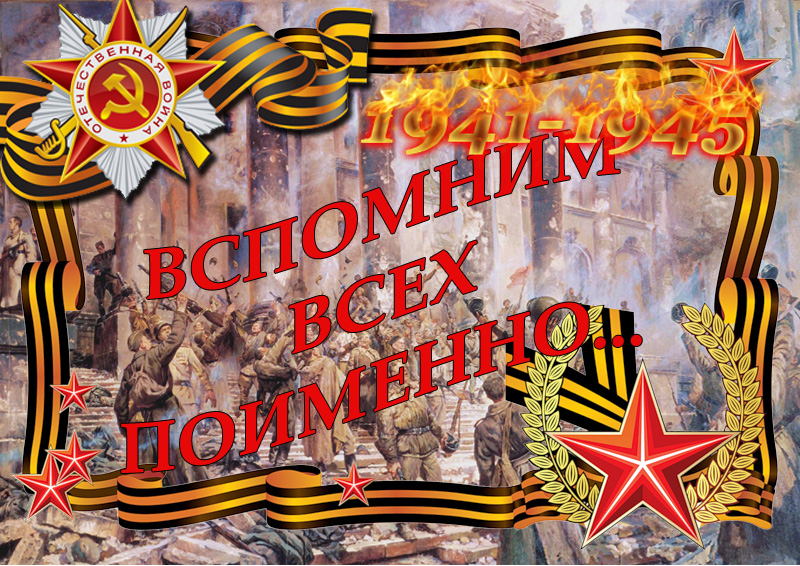 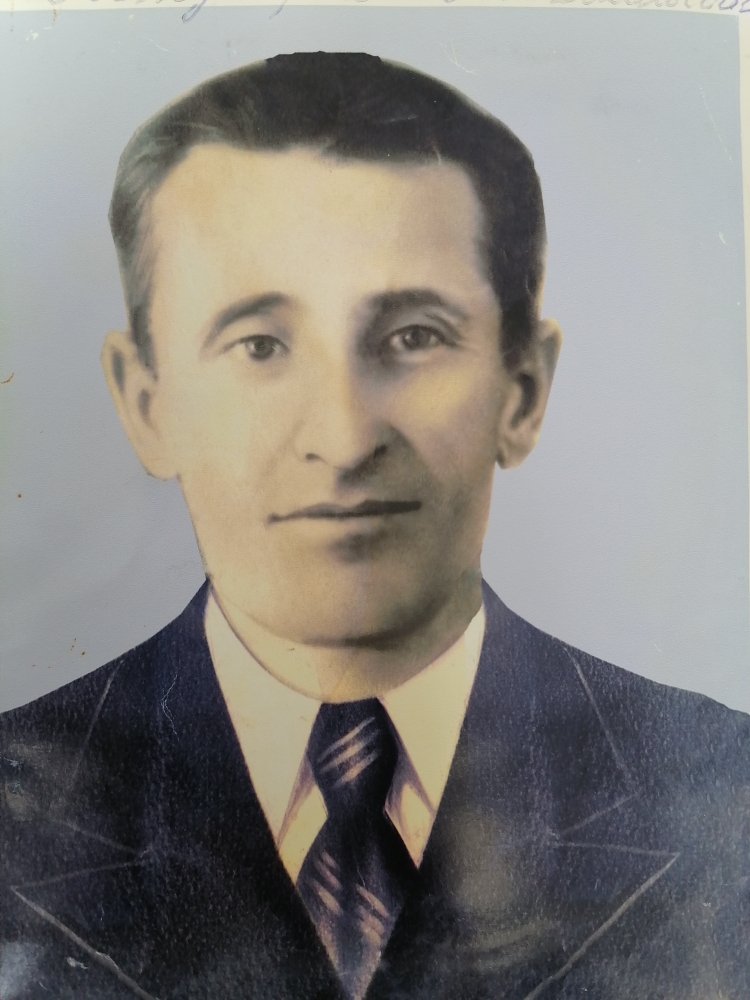 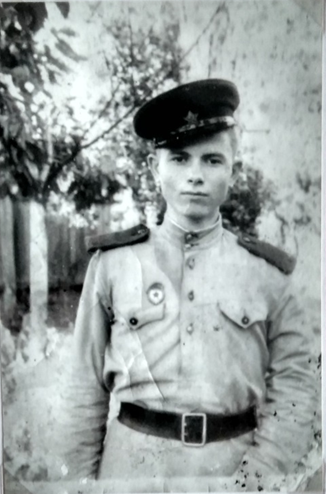 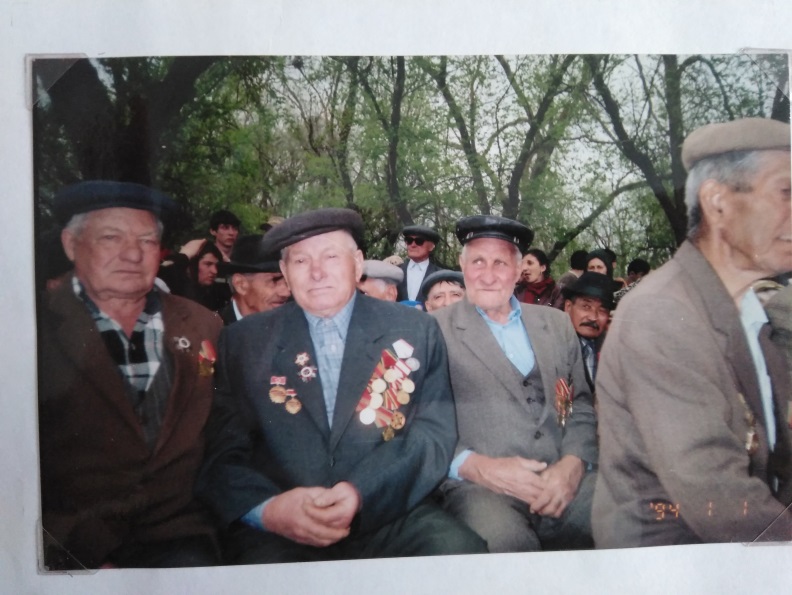 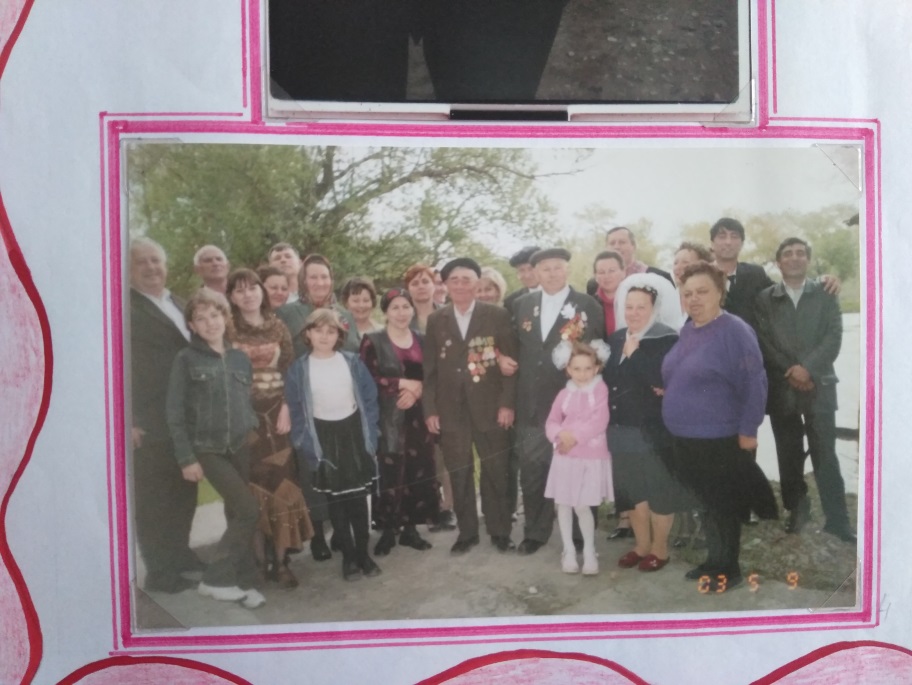 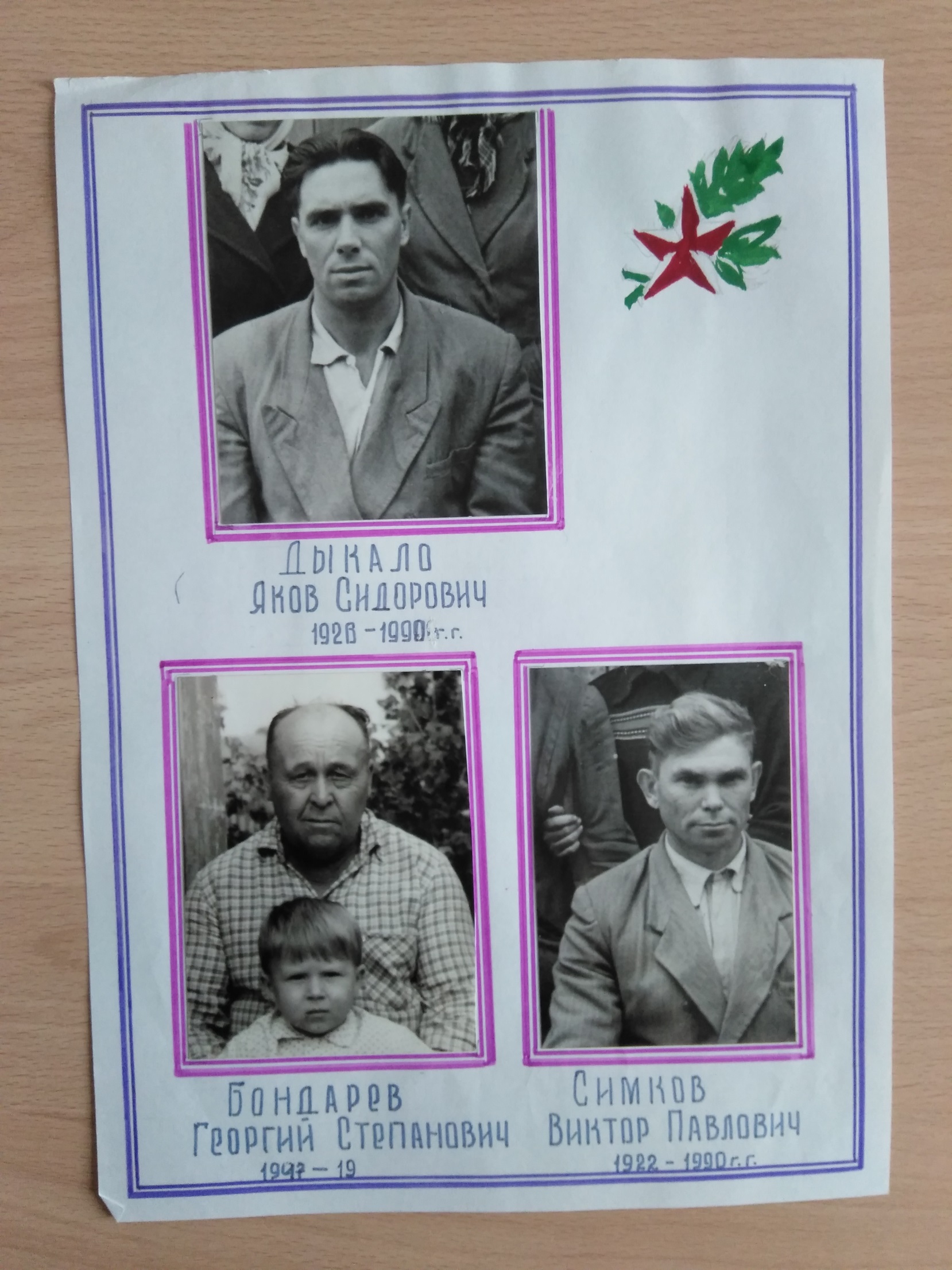 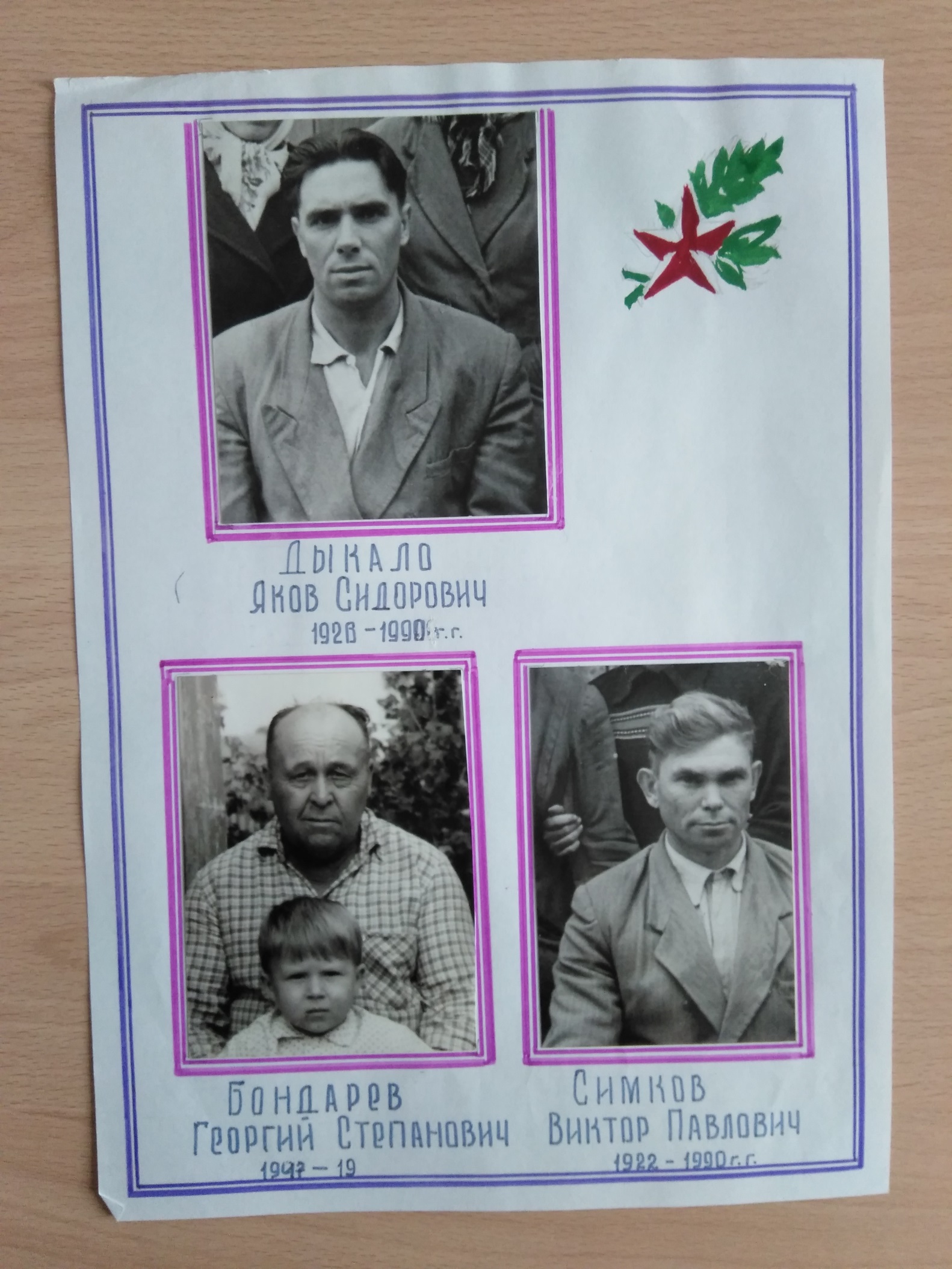 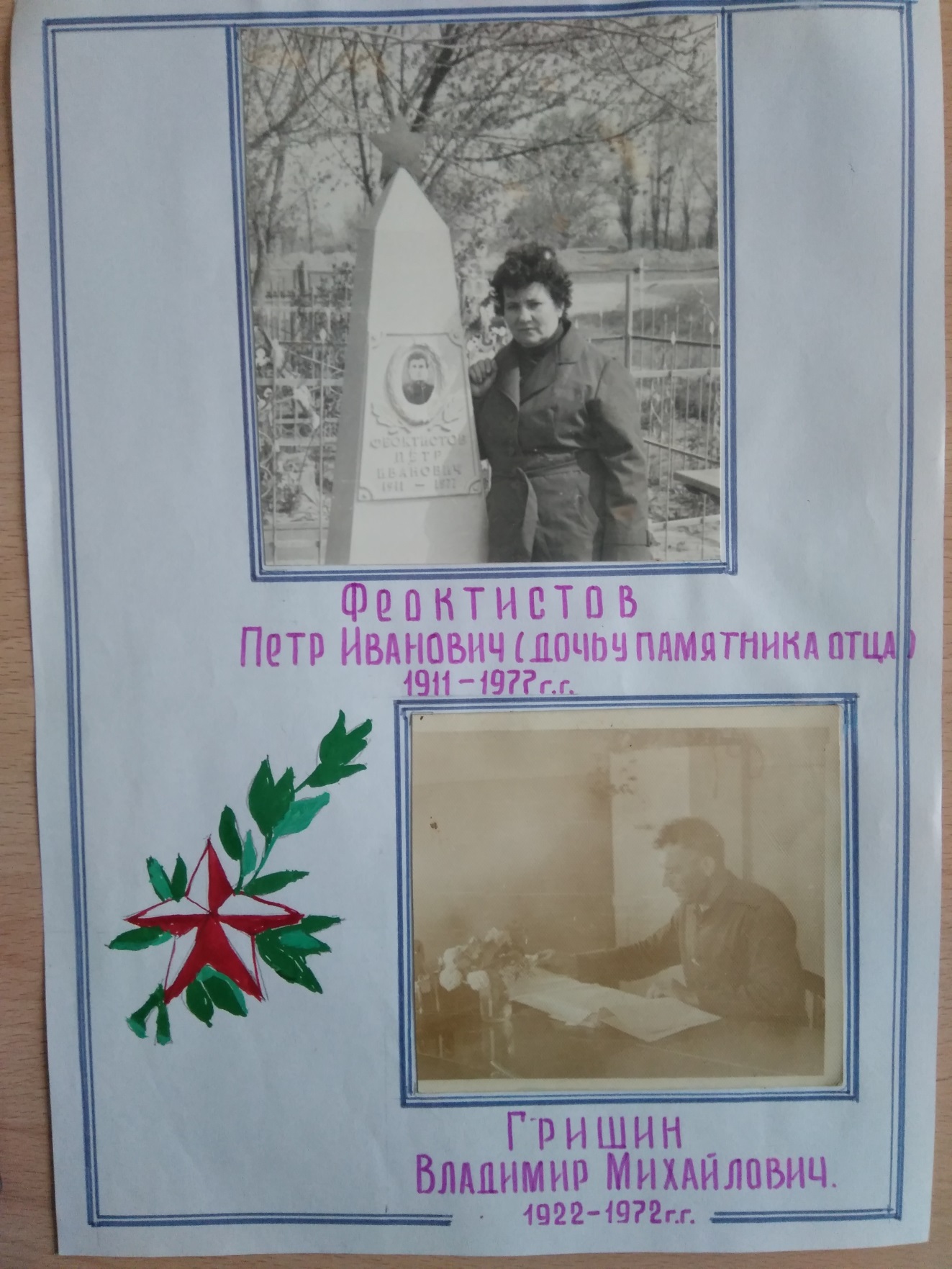 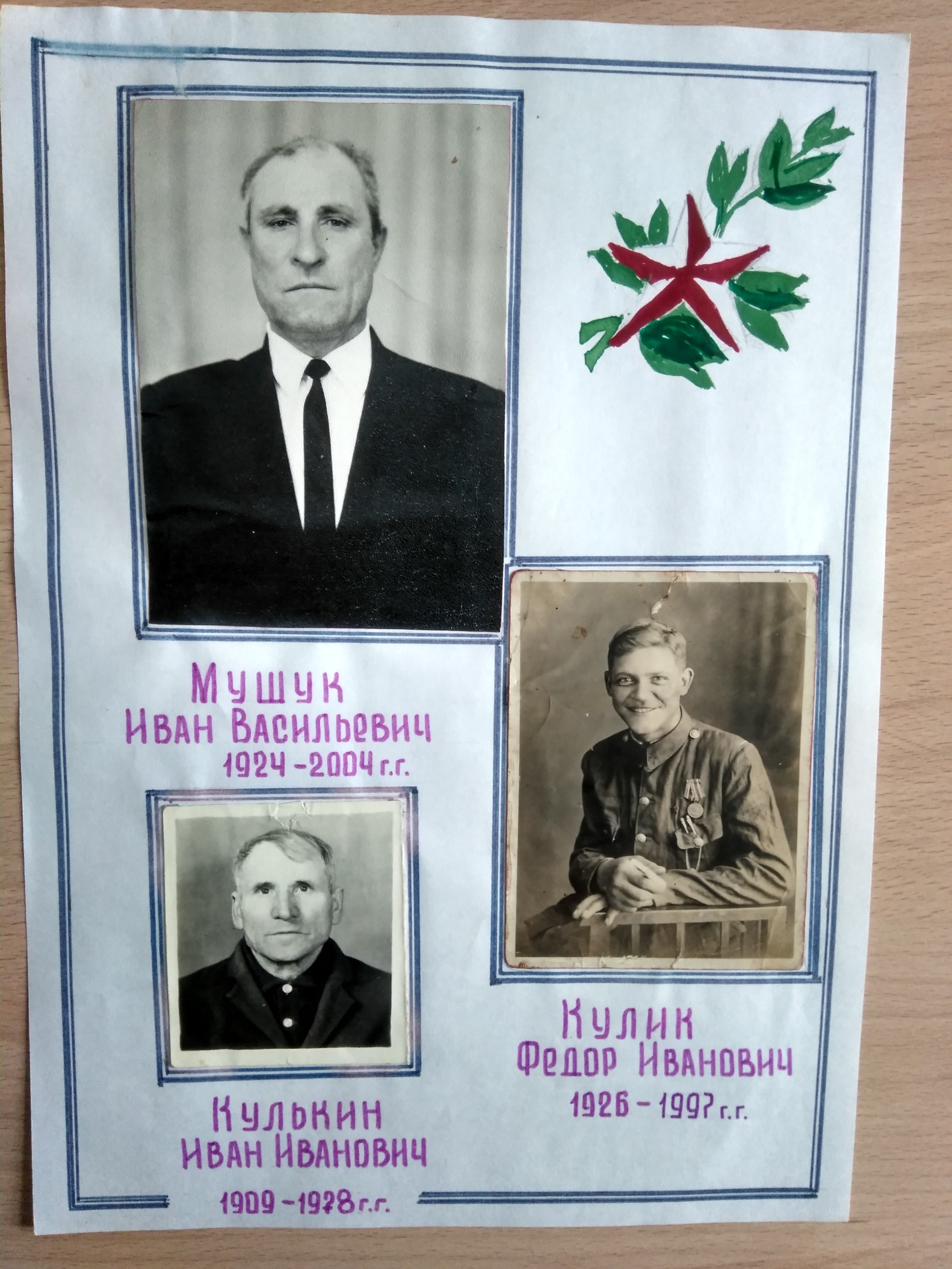 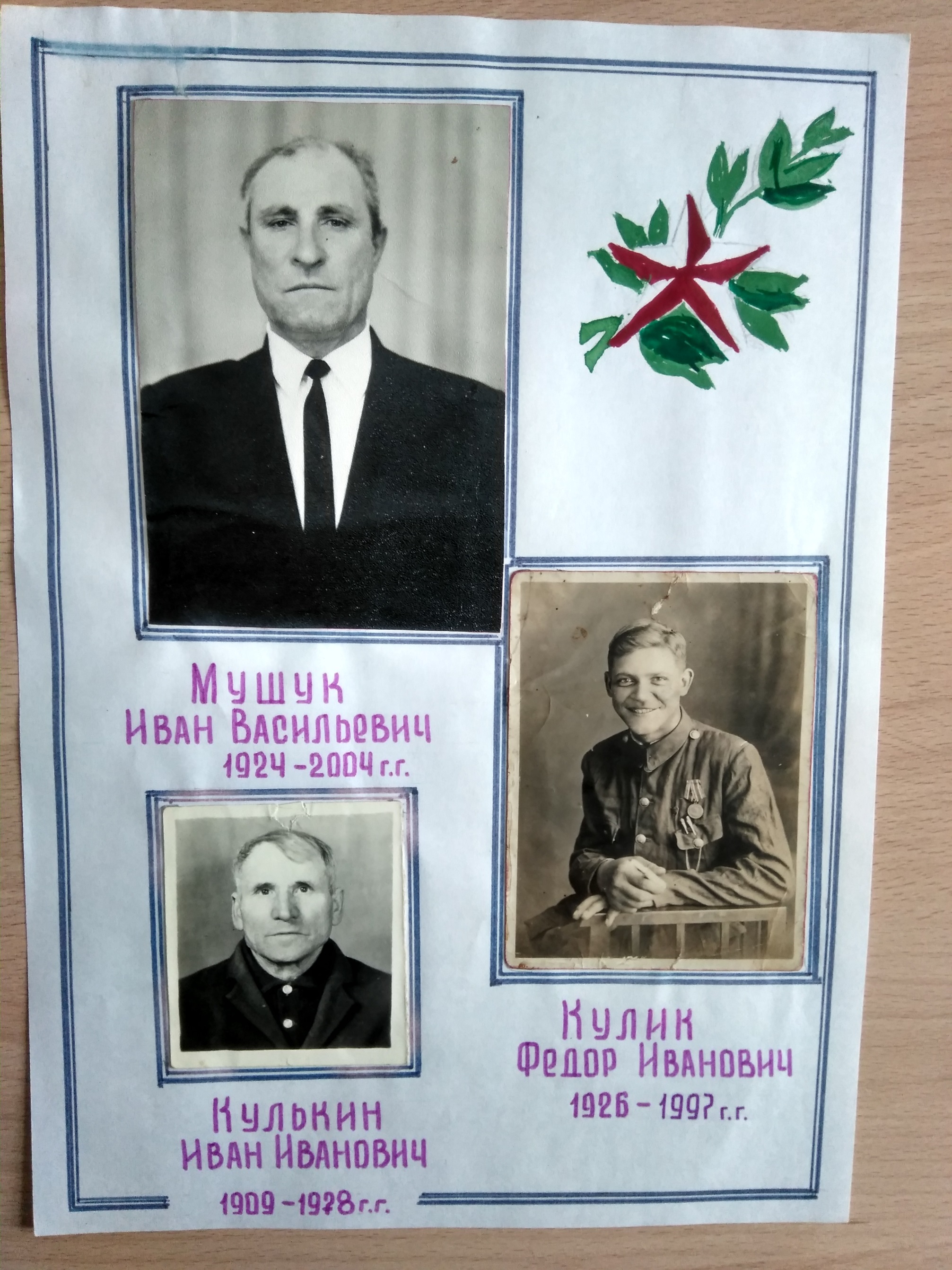 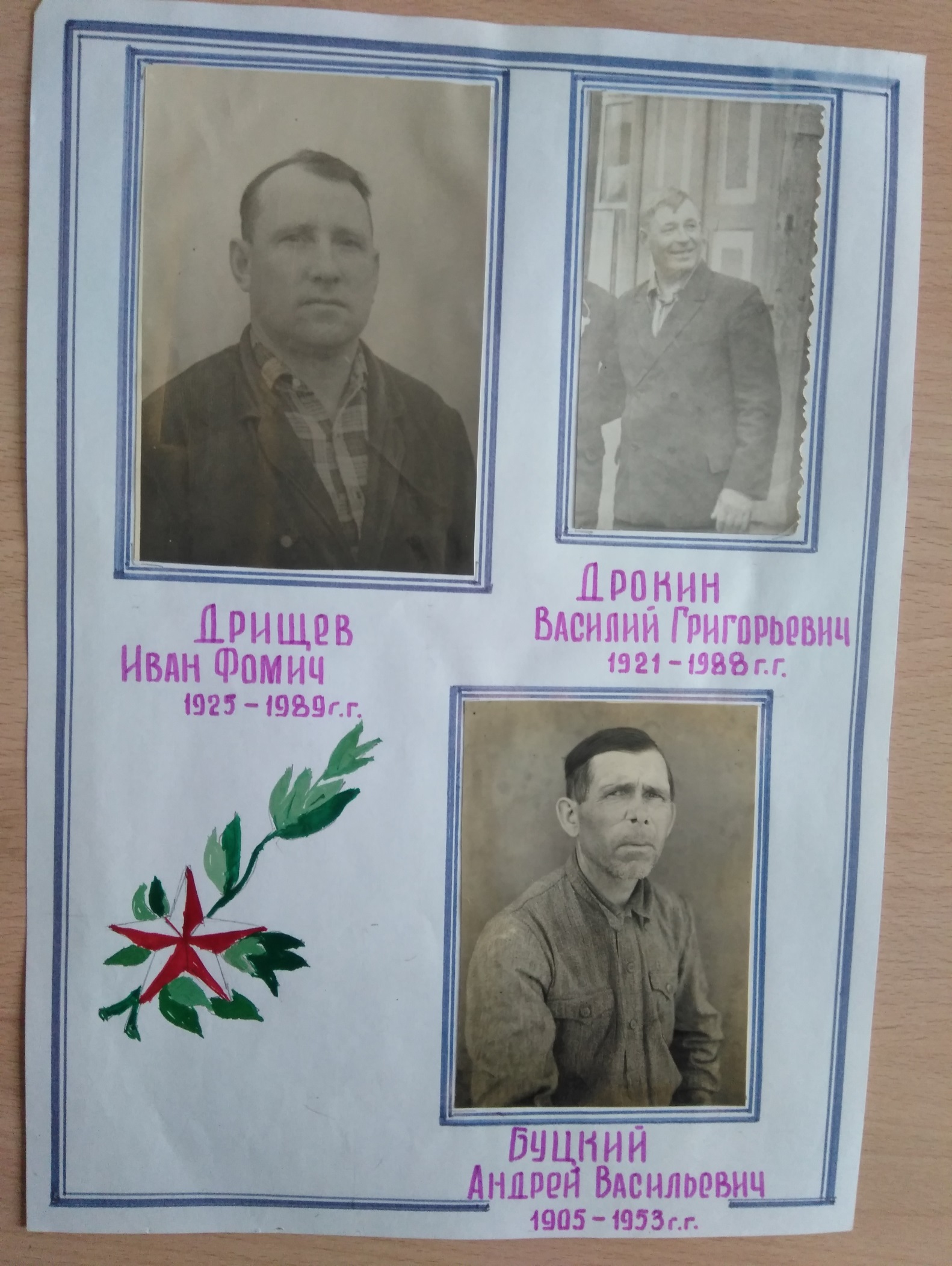 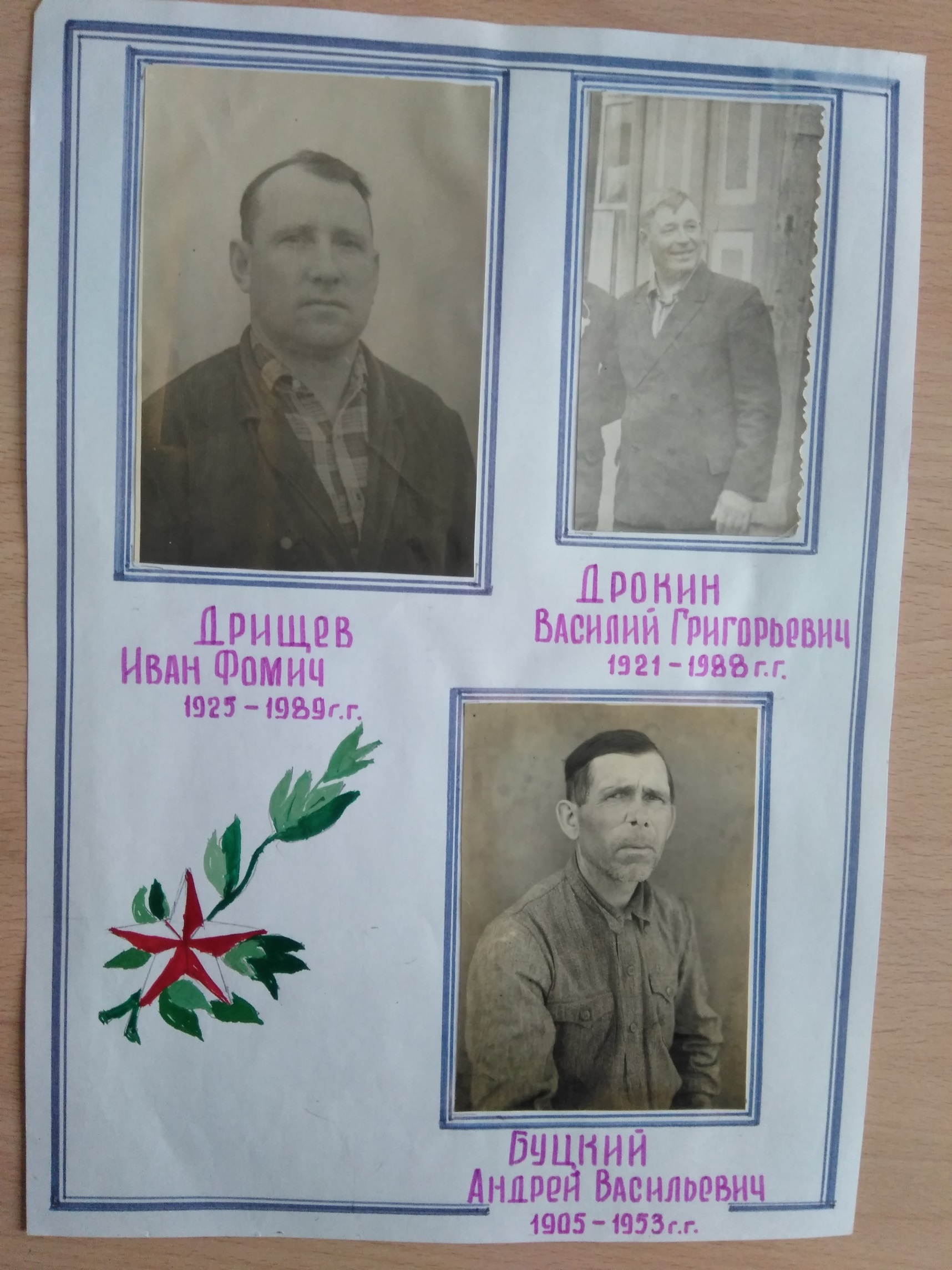 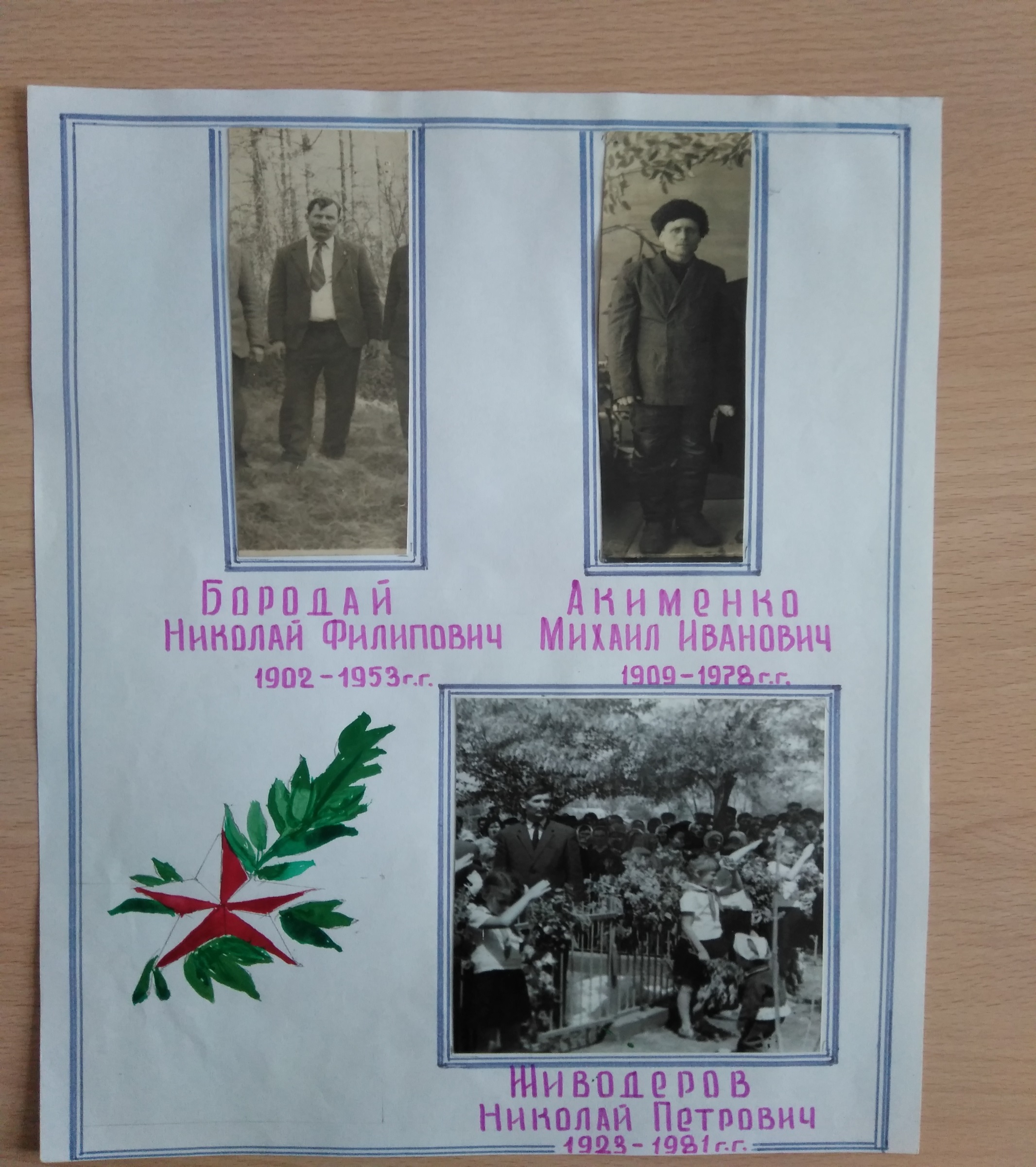 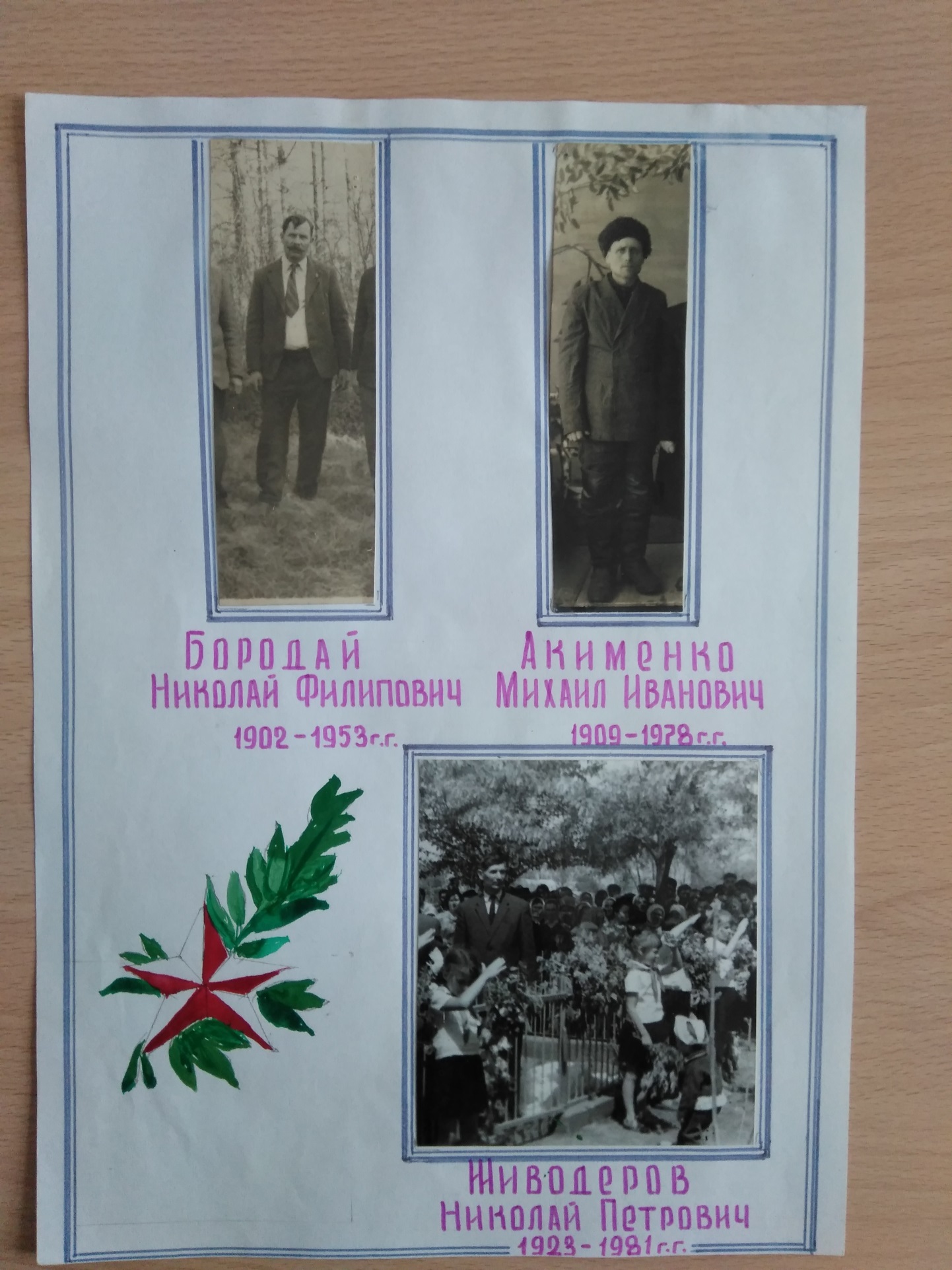 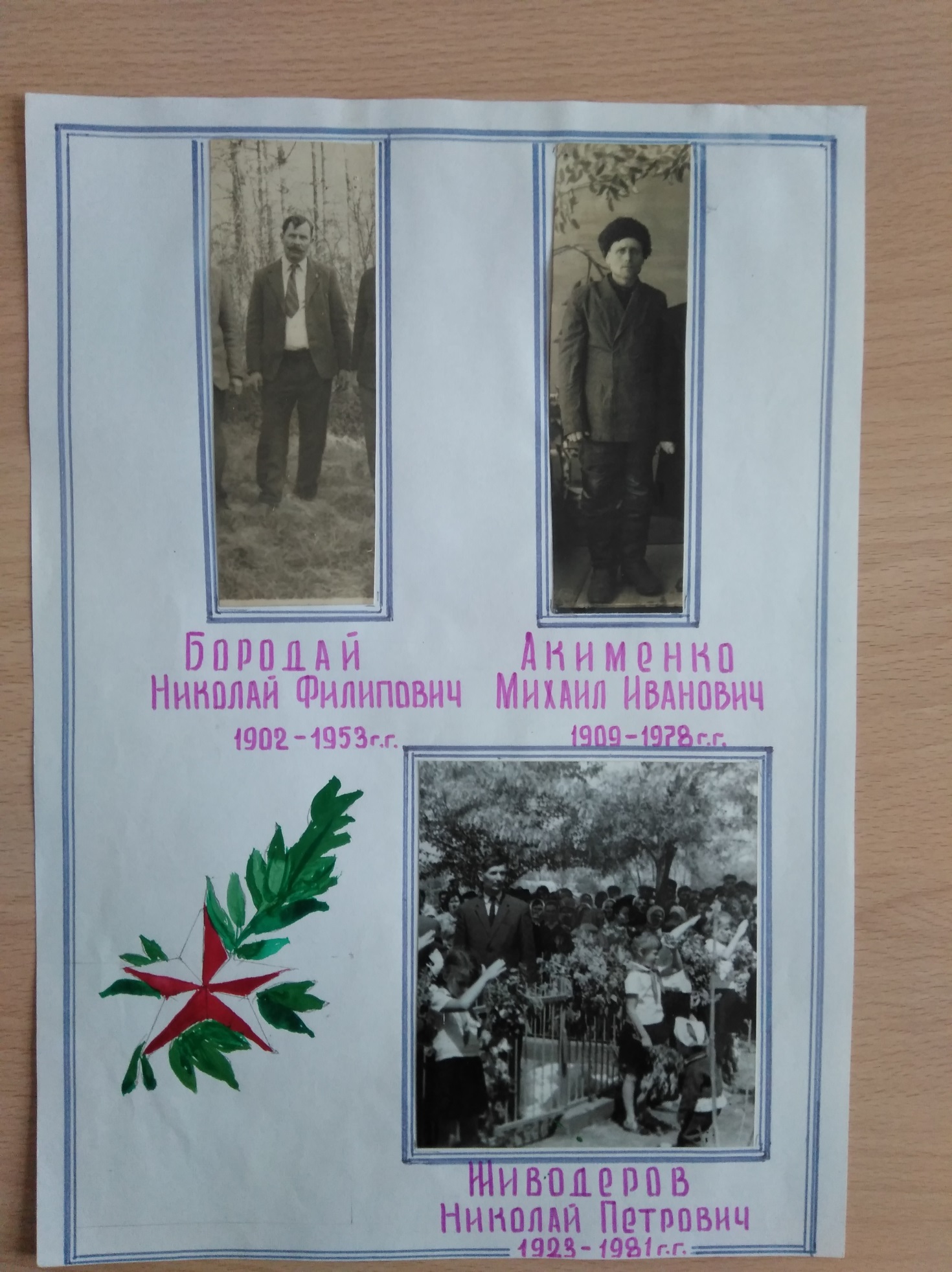 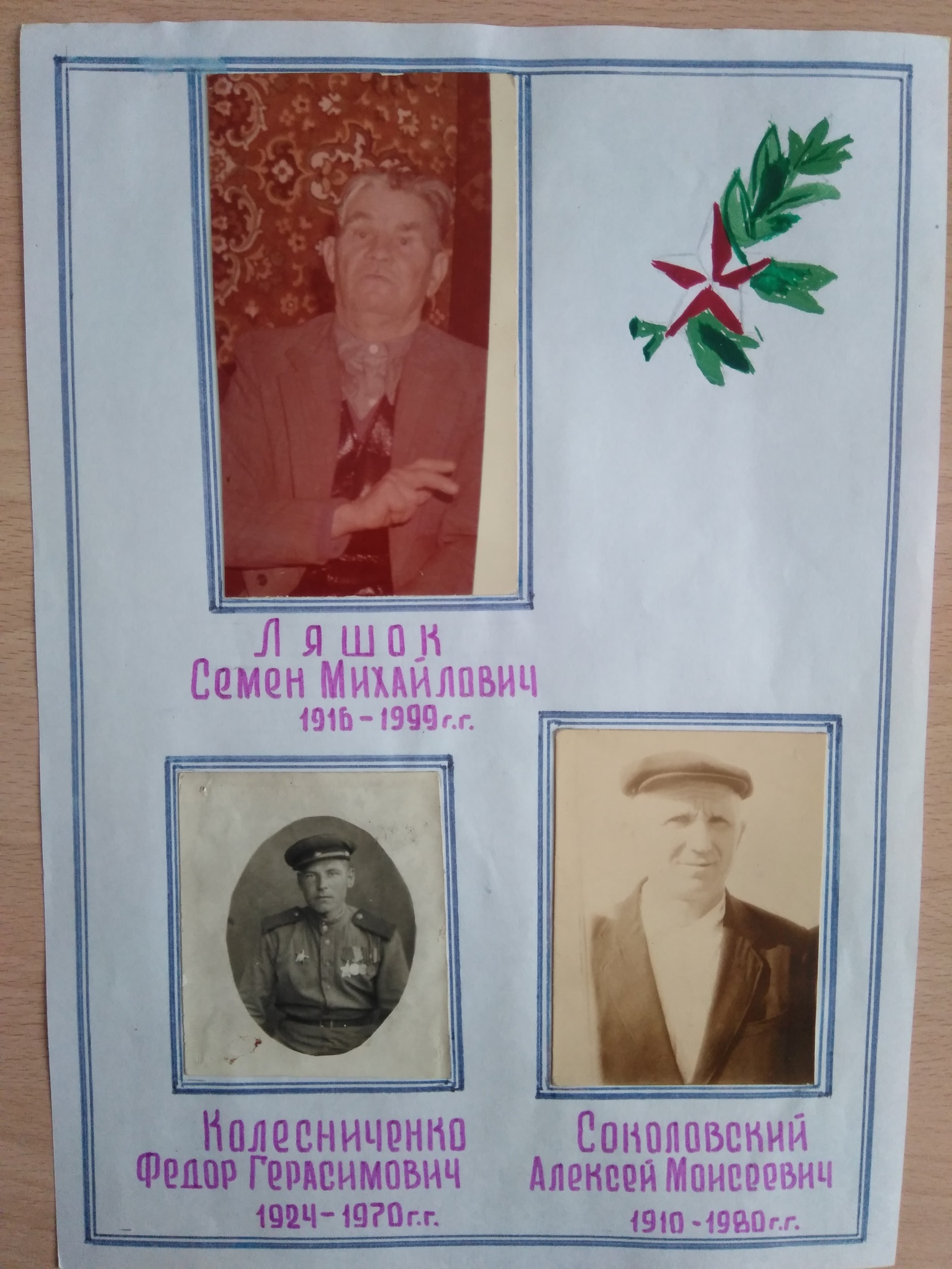 Соколовский Алексей Моисеевич (1910-1980г.г.)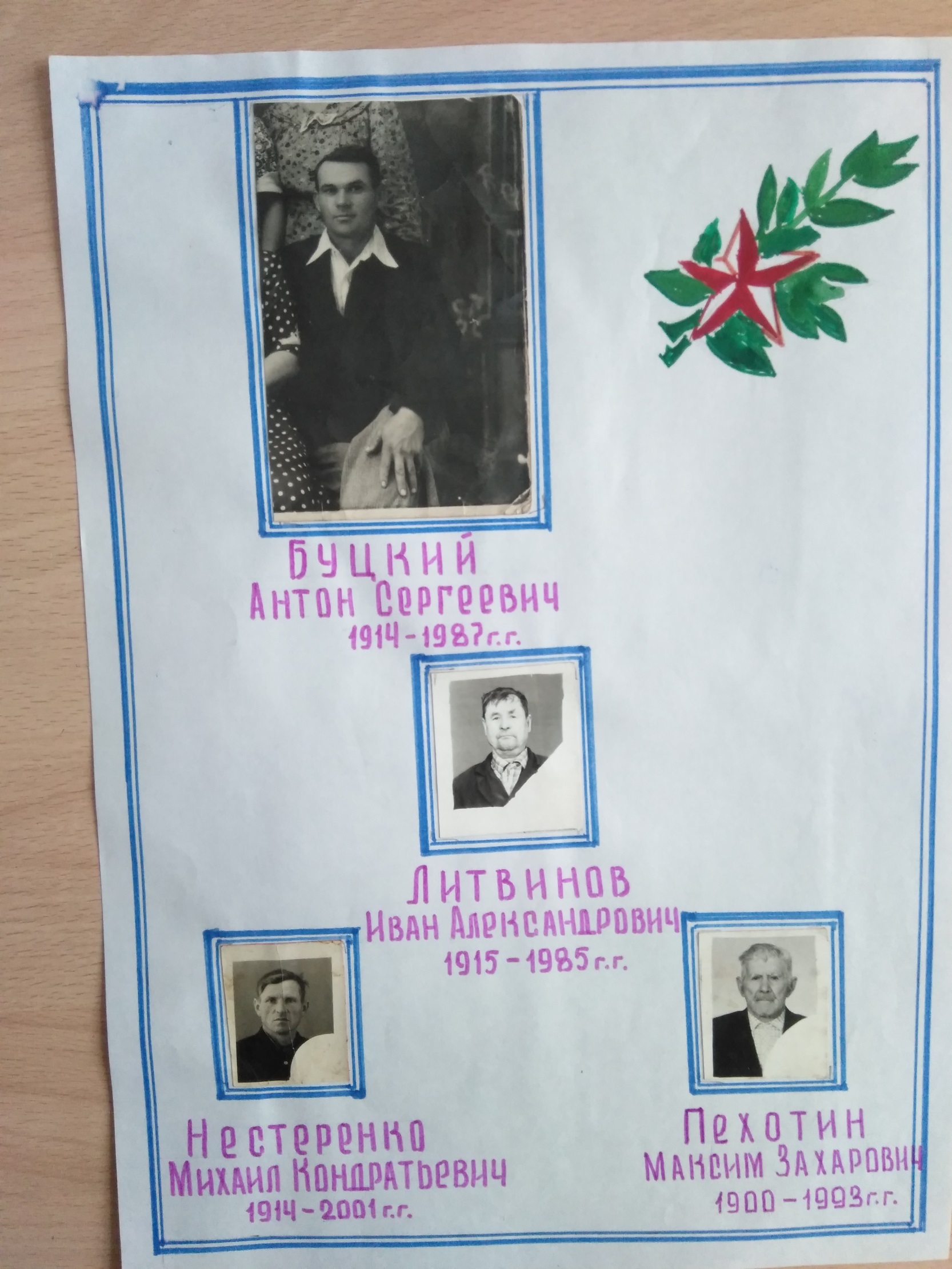 Буцкий Антон Сергеевич (1914-1987г.г.)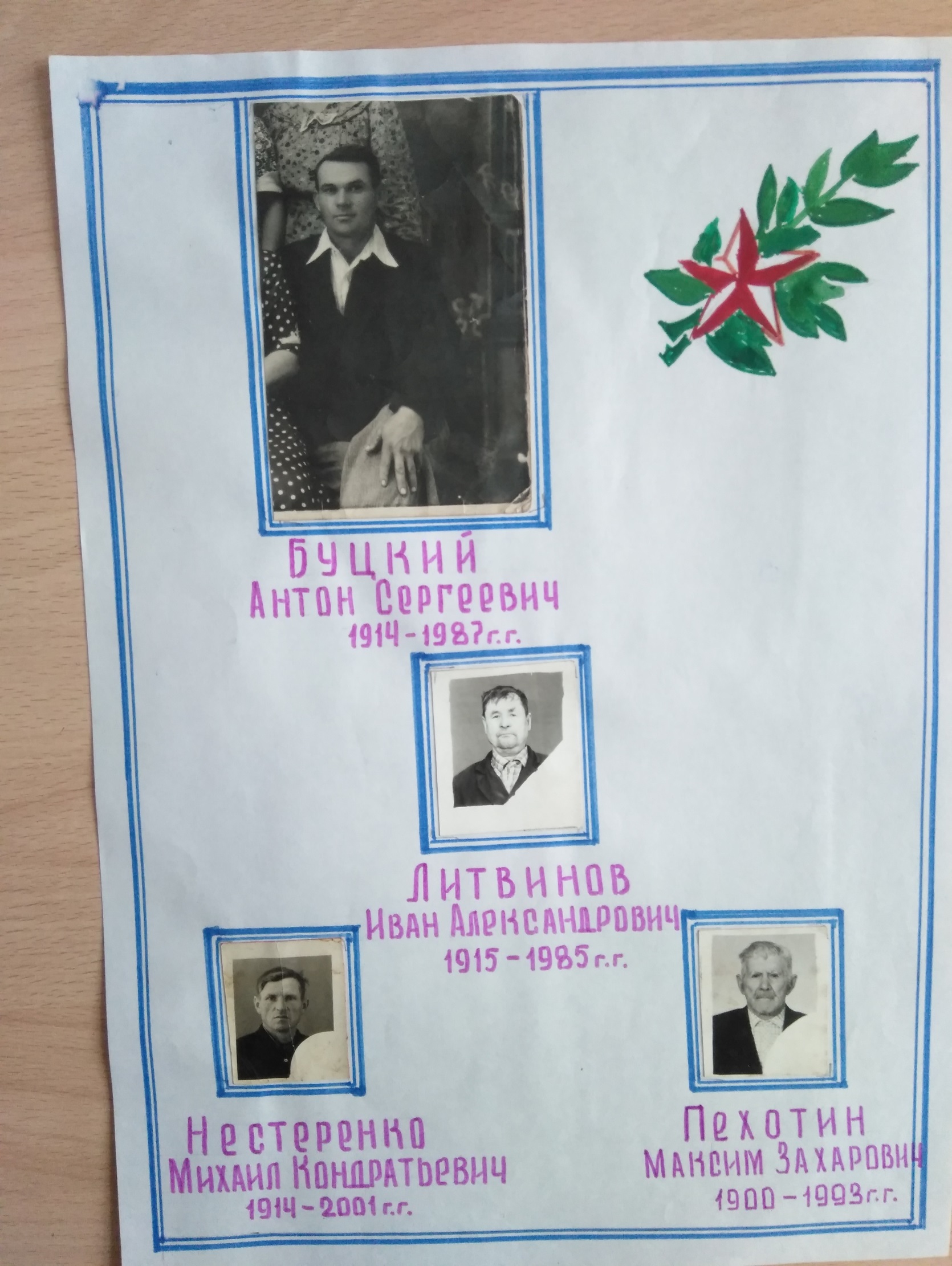 Литвинов Иван Александрович (1915-1985г.г.)Пехотин Максим Захарович (1900-1993г.г.)Нестеренко Михаил Кондратьевич (1914-2001г.г.)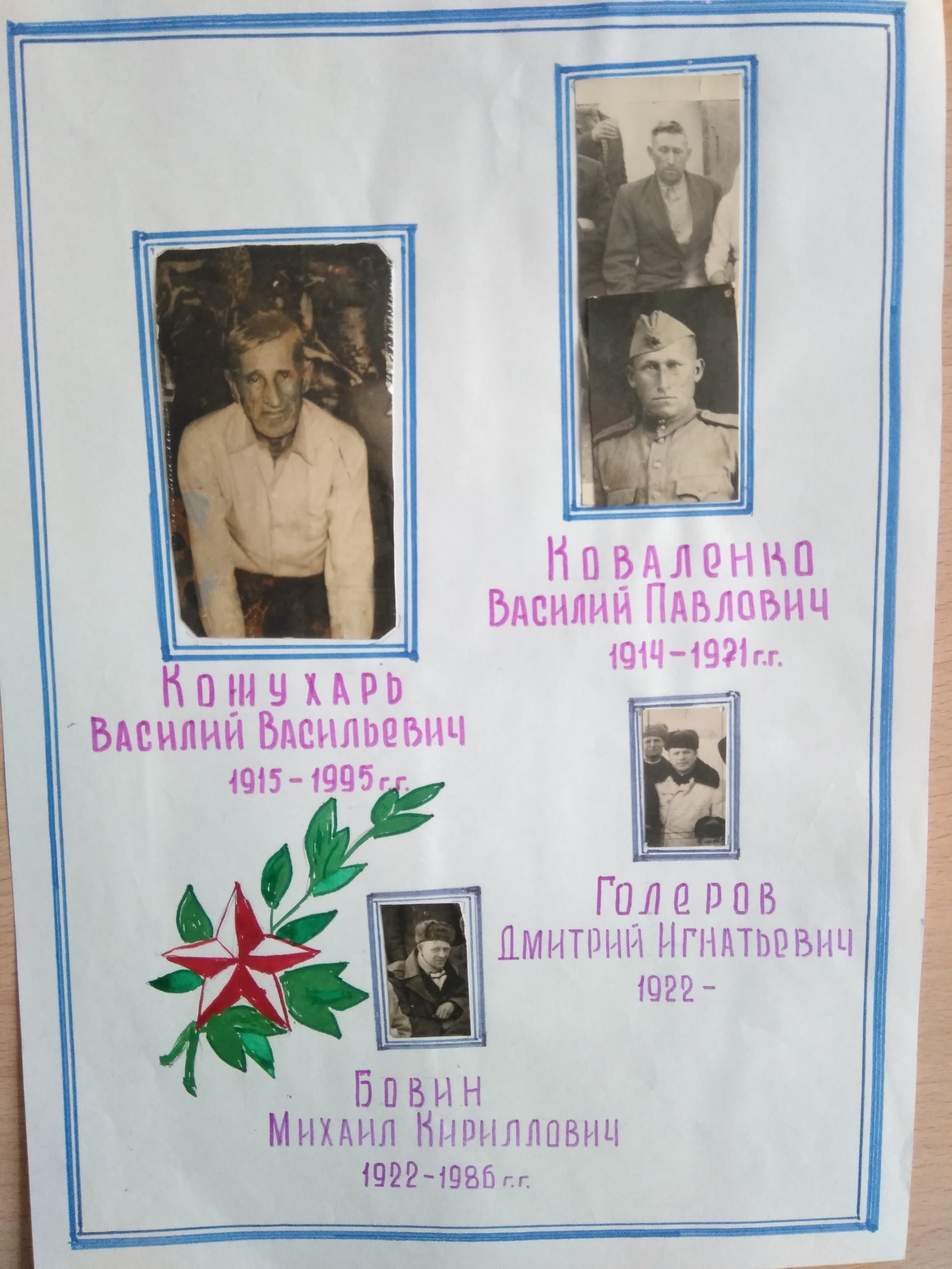 Кожухарь Василий Васильевич (1915-1995г.г.)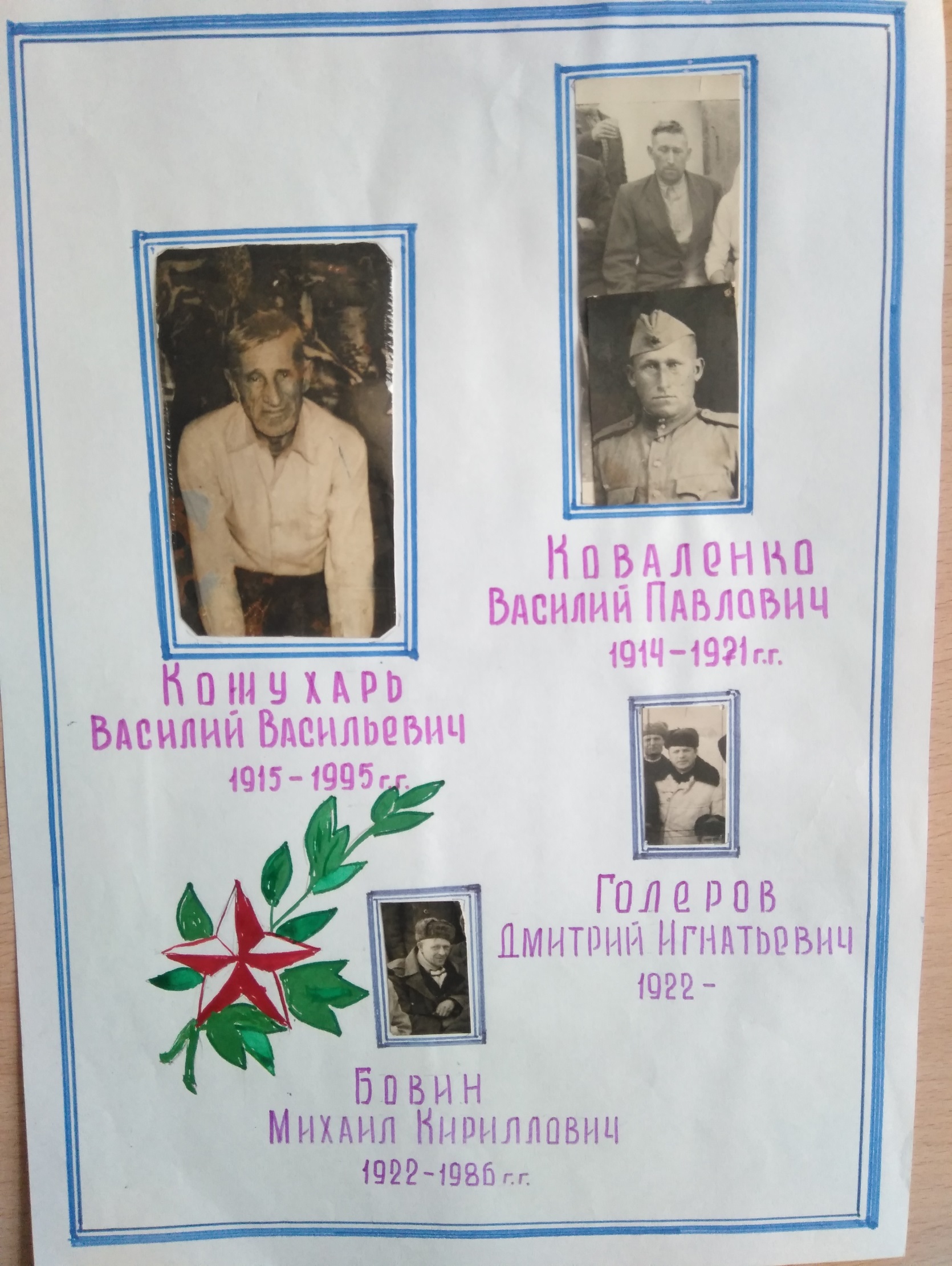 Коваленко Василий Павлович (1914-1971г.г.)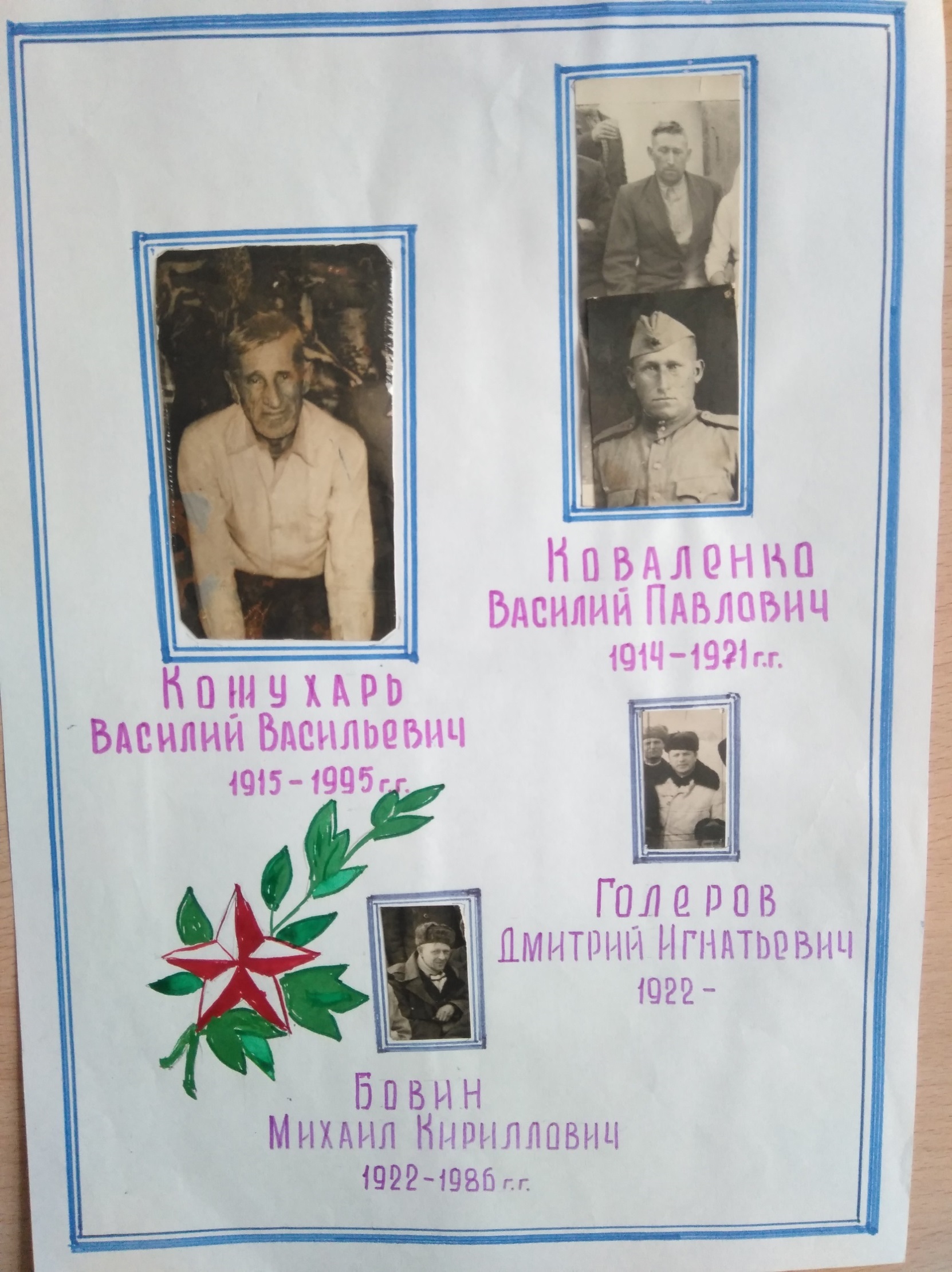 Бовин Михаил Кириллович (1922-1986г.г.)Голеров Дмитрий Игнатьевич (1922г)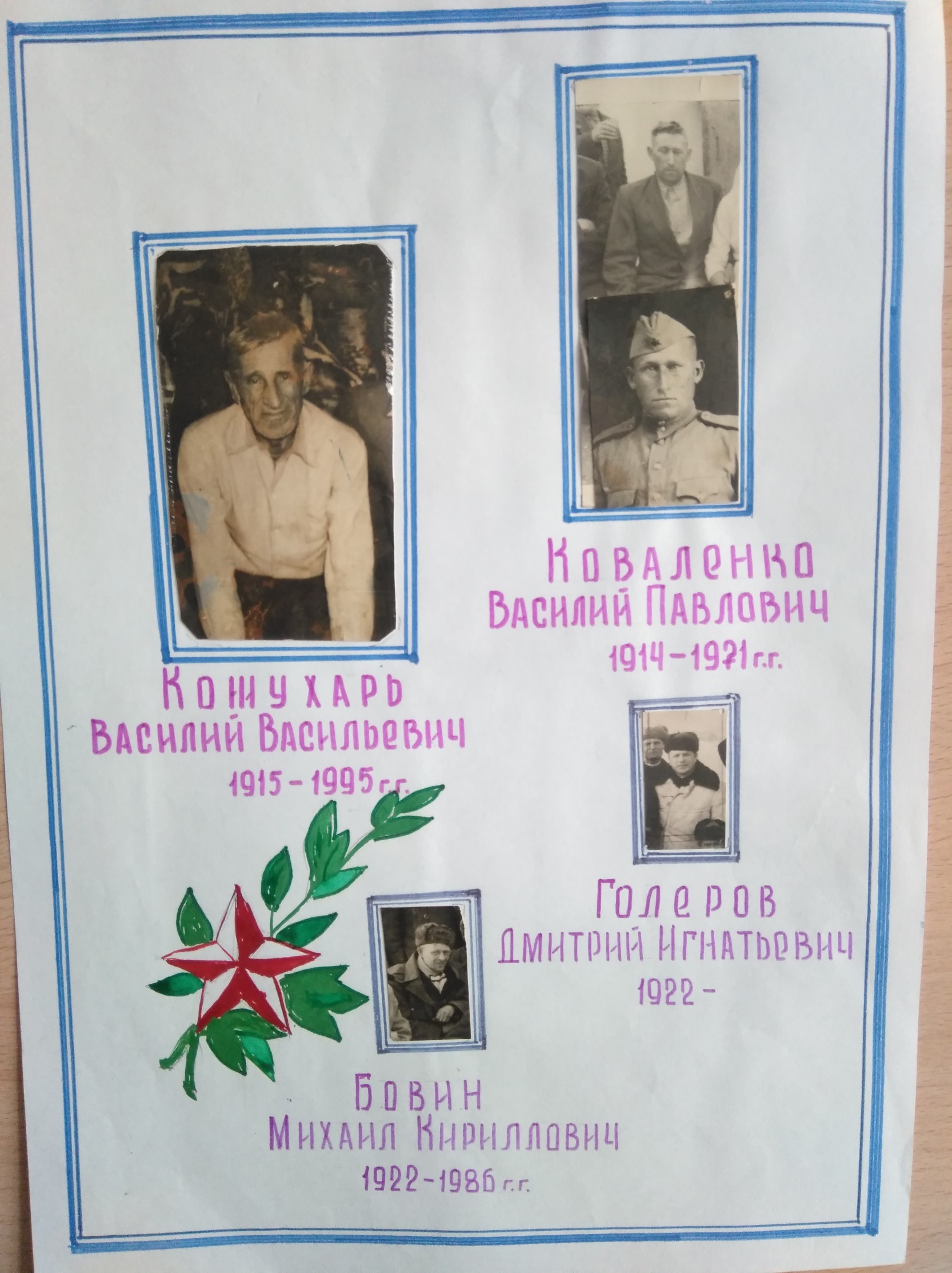 Дыкало Нина Антоновна (1921-1992г.г.)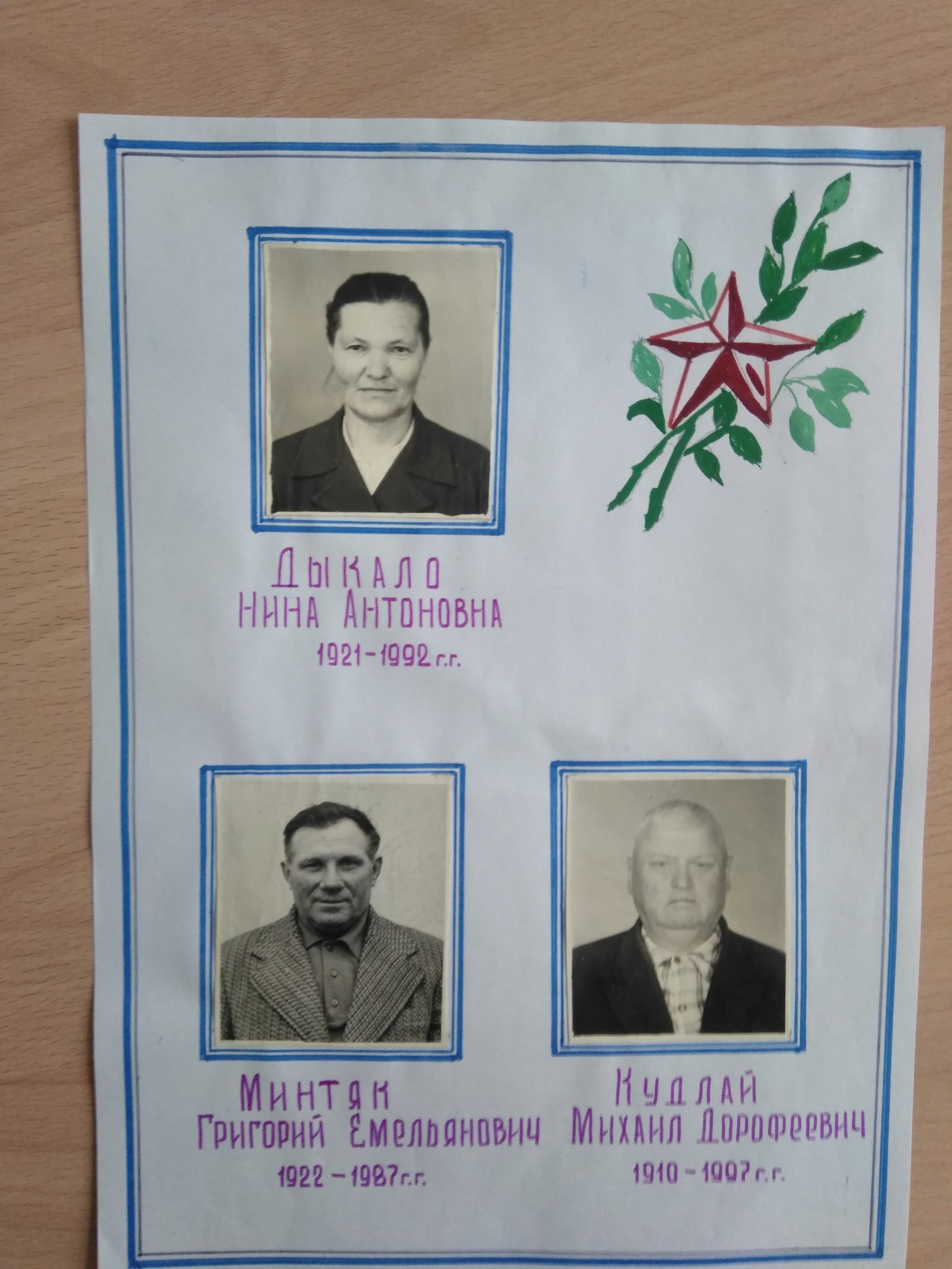 Минтяк Григорий Емельянович (1922-1987г.г.)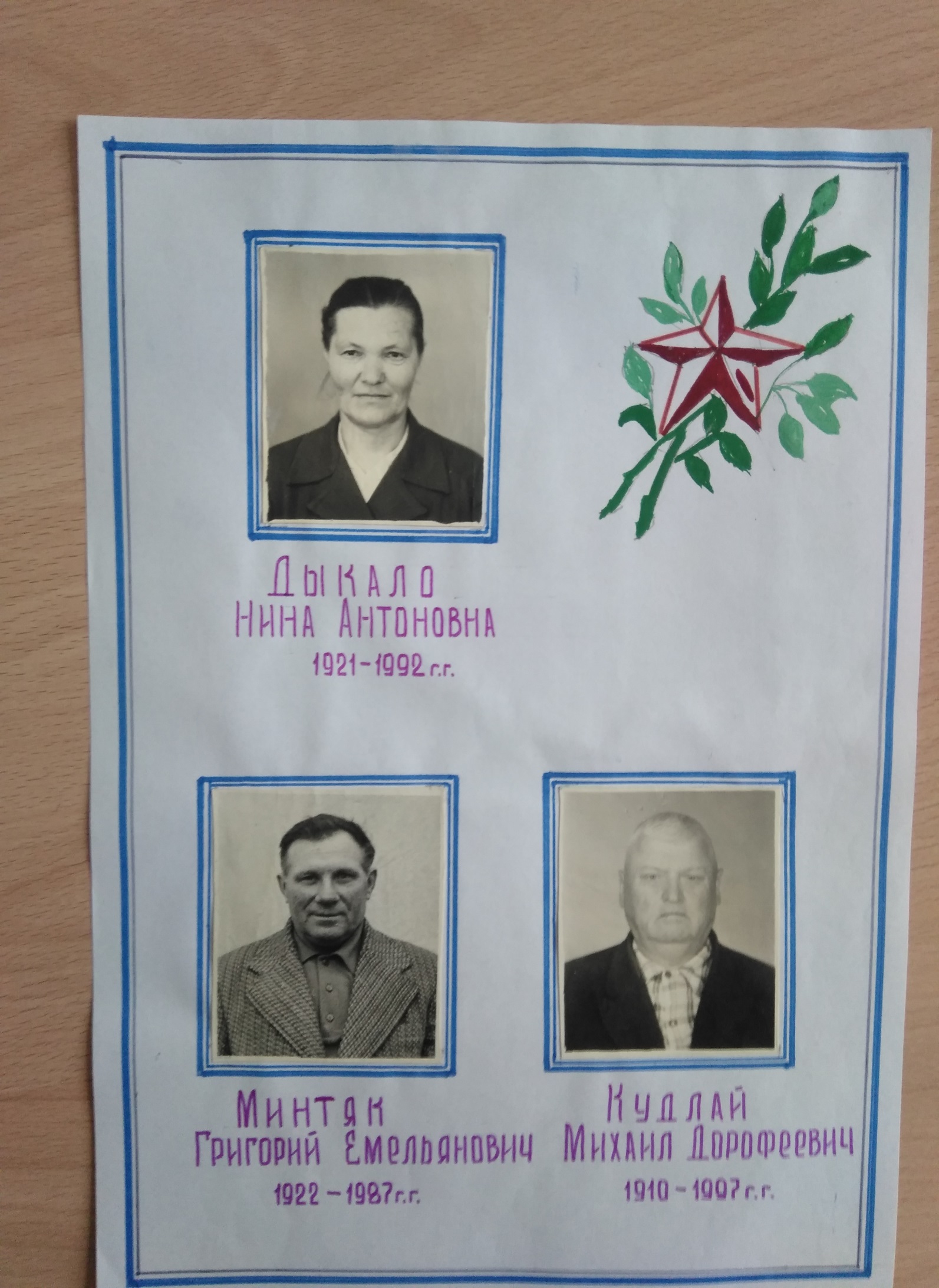  Кудлай Михаил Дорофеевич (1910-1997г.г.)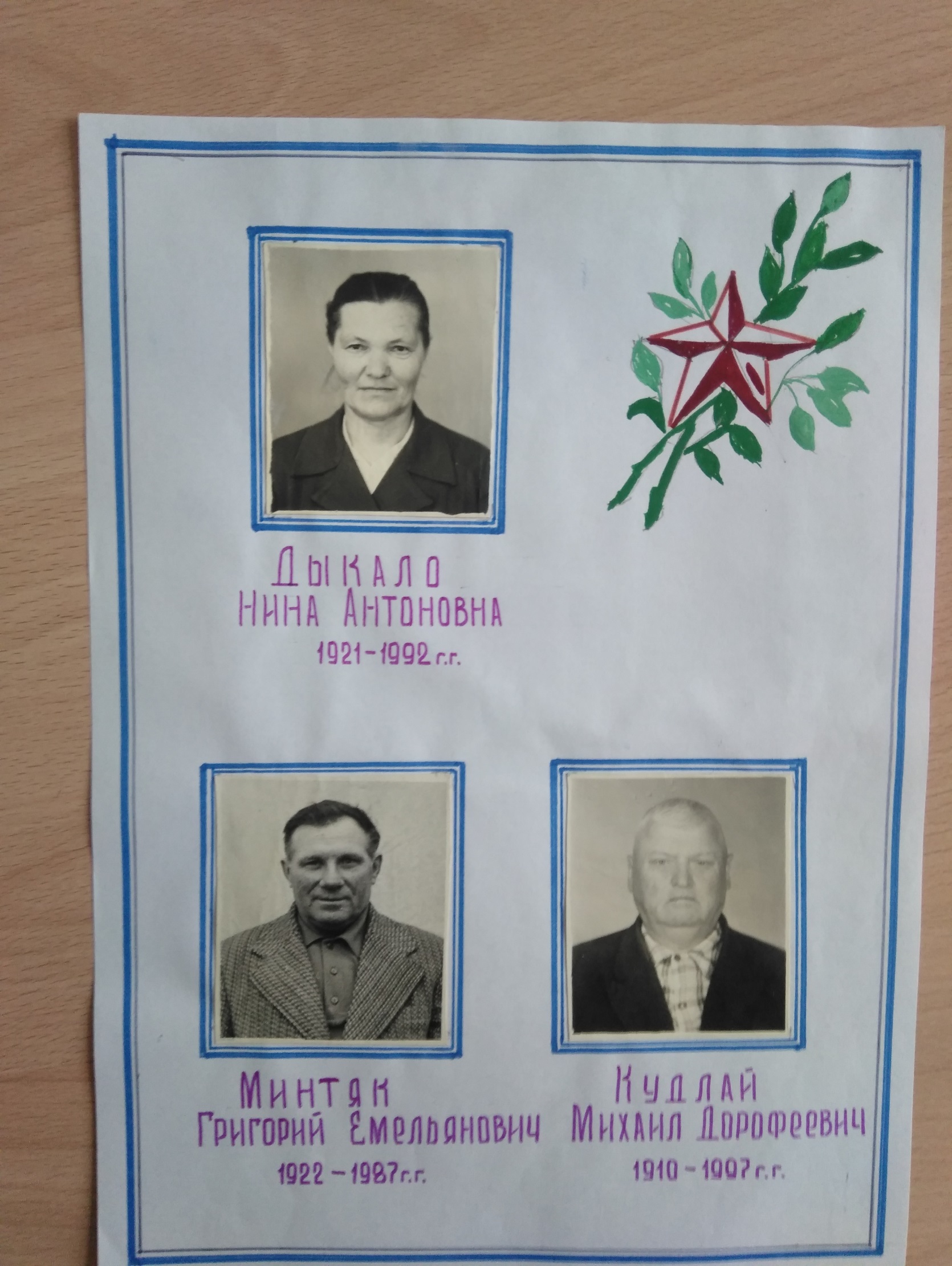   Ковалев Егор Андреевич (1915-1997г.г.)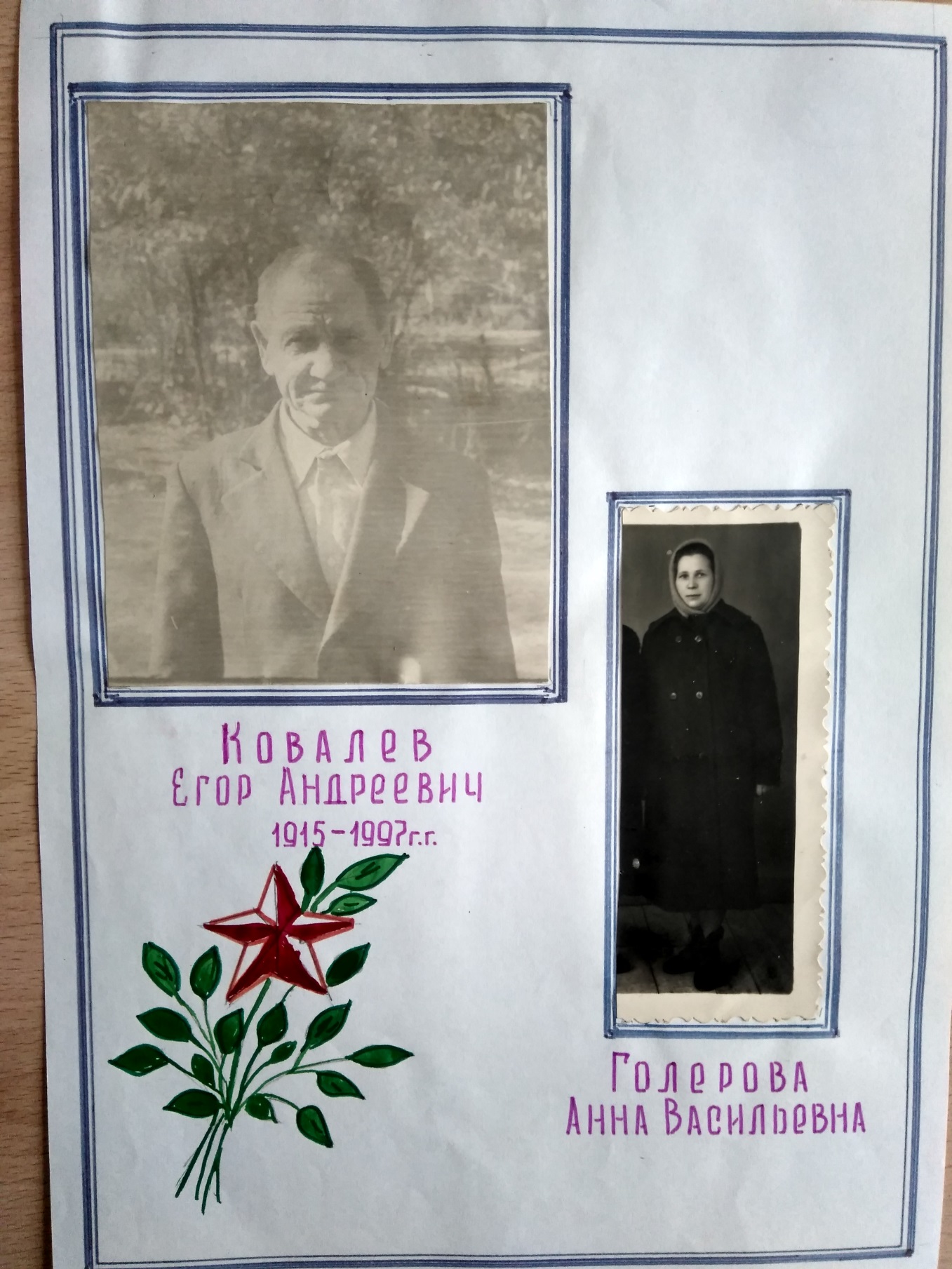 Голерова Анна Васильевна 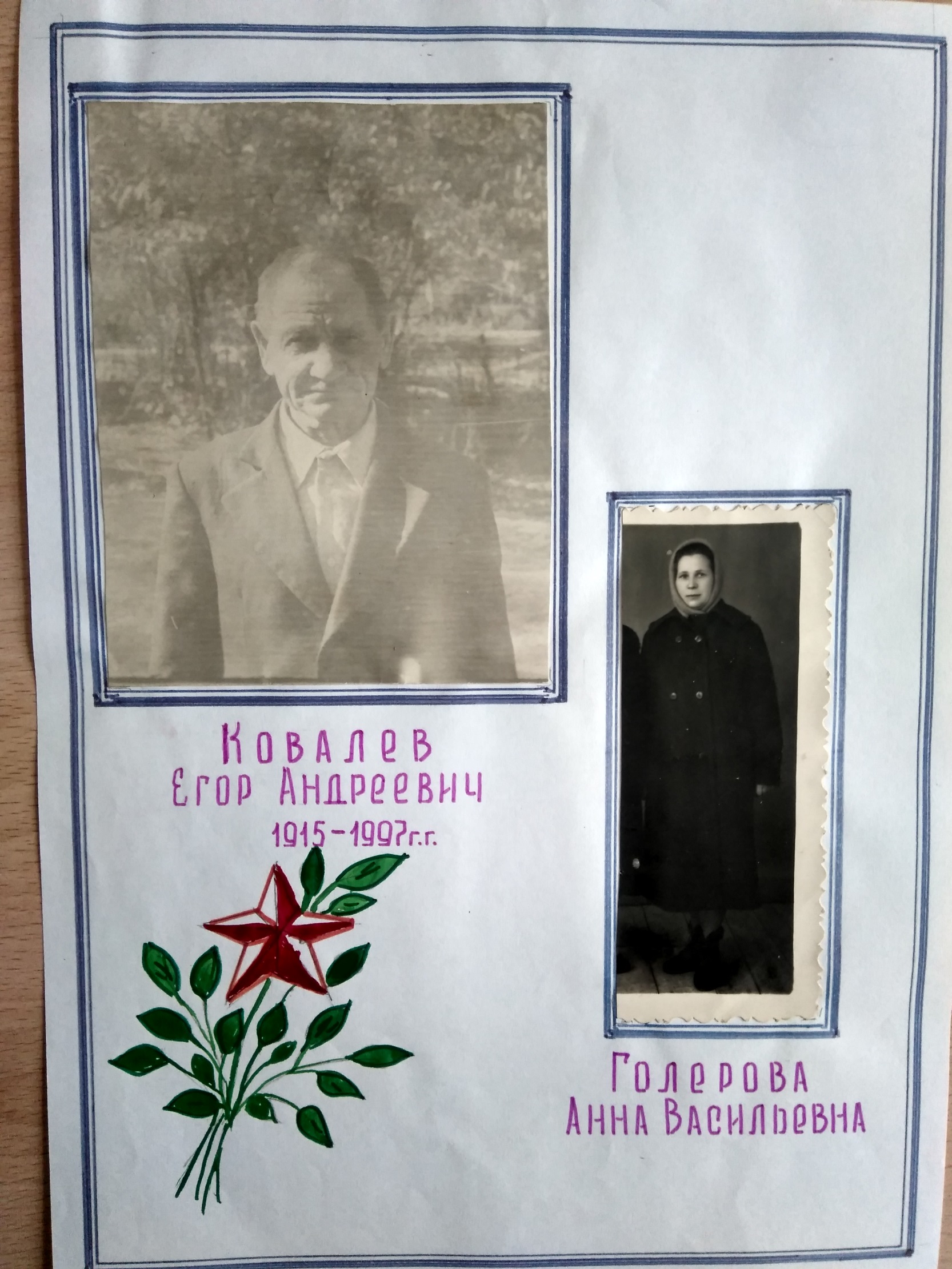  Лысенко Федор Сергеевич (1926-2010г.г.)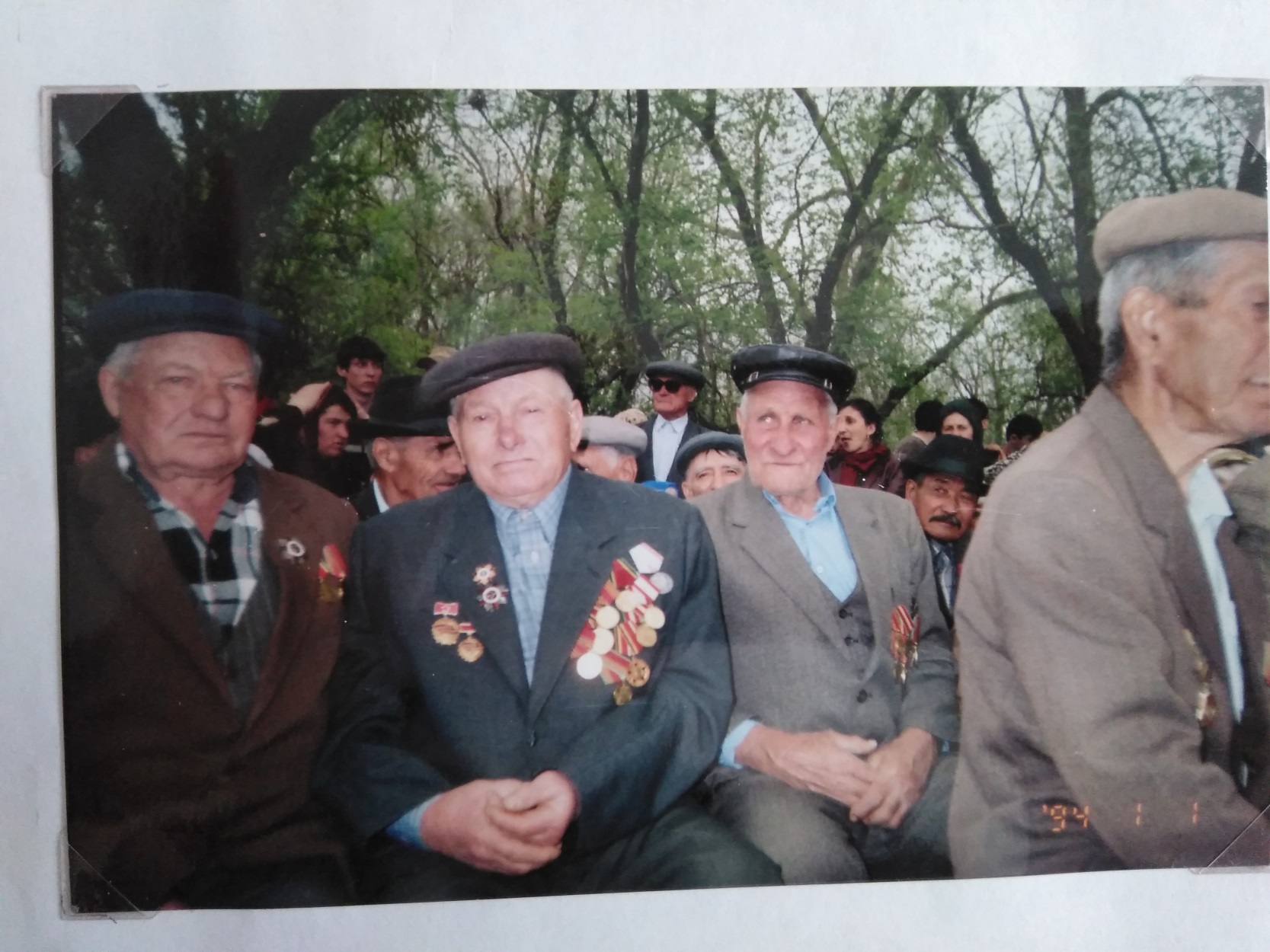 